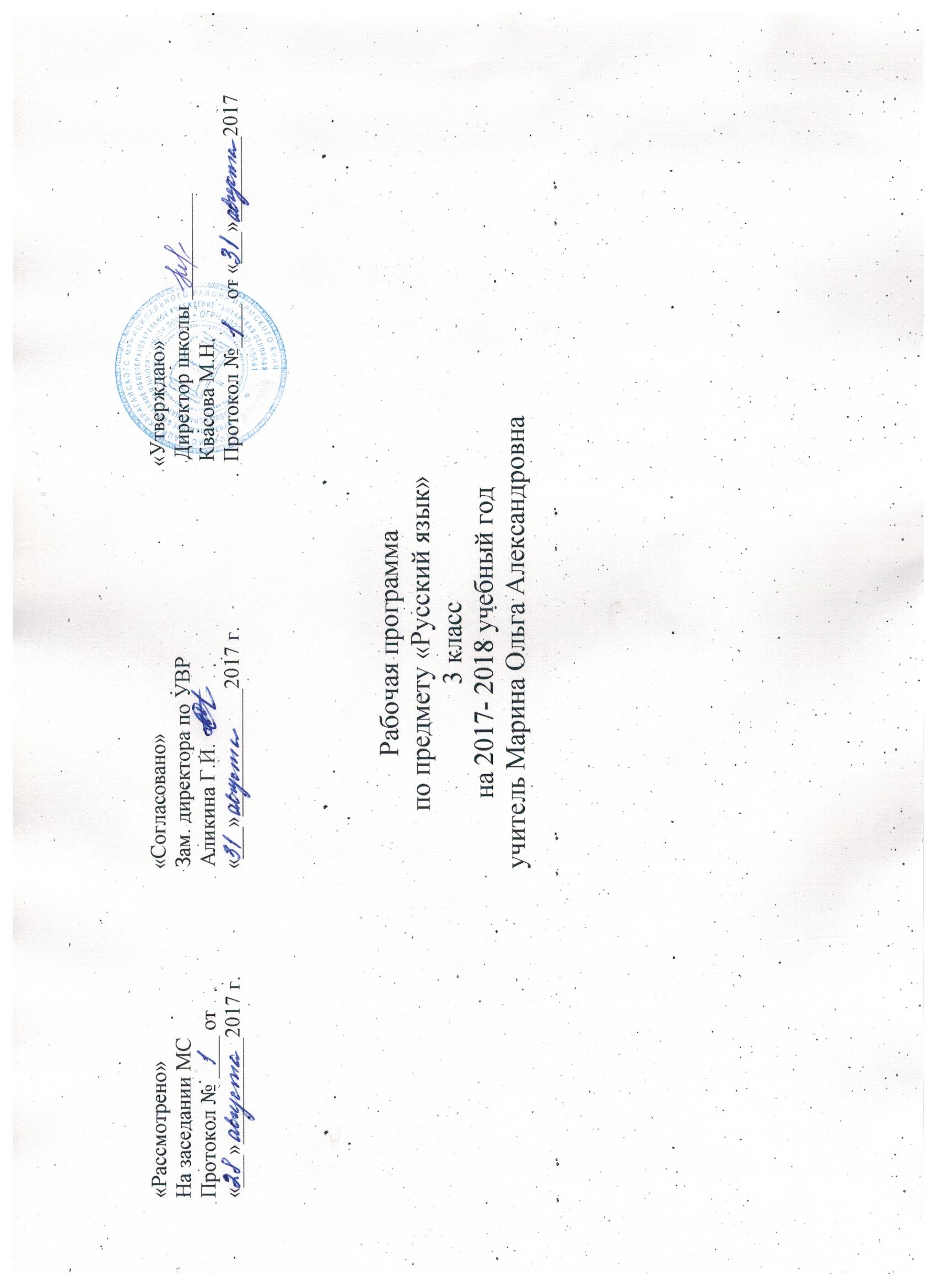 ПОЯСНИТЕЛЬНАЯ ЗАПИСКАПрограмма разработана на основе Федерального государственного стандарта начального общего образования, базисного плана 2011 года, Примерной программы по русскому языку, авторы программы В.П. Канакина, В.Г. Горецкий.Учебно – методический комплекс для учителяШкола России, Концепция и программы для начальных классов в 2-х частях, М.: Просвещение, 2011г.В.П.Канакина, В.Г.Горпецкий,Учебник Русский язык, в 2-х частях, М.: Просвещение, 2013г.О.И. Дмитриева Поурочные разработки по русскому языку, 3 класс. М.: ВАКО, 2014Учебно – методический комплекс для учащихсяВ.П.Канакина, В.Г. Горецкий. Учебник Русский язык, в 2-х частях, М.: Просвещение, 2013 г.Тренажер по русскому языку. Москва:ВАКО, 2015В.Г.Горецкий, Т.В.Игнатьева Чистописание в 4-х частях. М.: Издательство «Экзамен», 2016 г.Класс 3Курс рассчитан на 34 часа (5 часов в неделю, 170 часов за год)Образовательная технология: традиционная, образовательная модель – «Школа России»Цели: 1.Познавательная цель предполагает ознакомление учащихся с основными положениями науки о языке и формирование на этой основе знаково-символического восприятия и логического мышления учащихся 2.Социокультурная  цель – изучение русского языка – включает формирование коммуникативной компетенции учащихся: развитие устной и письменной речи, монологической и диалогической речи, а также навыков грамотного, безошибочного письма как показателя общей культуры человека.Для достижения поставленных целей изучения русского языка в начальной школе необходимо решение следующих практических задач:- Развитие речи, мышления, воображения школьников, умение выбирать средства в соответствии с целями, задачами и условиями общения.- Освоение учащимися первоначальных знаний о лексике, фонетике, грамматике русского языка.- Овладение обучающимися умениями правильно писать и читать, участвовать в диалоге, составлять несложные монологические высказывания и письменные тексты-описания и тексты-повествования небольшого объема.- Воспитание у учащихся позитивного эмоционально-ценностного отношения к русскому языку, чувства сопричастности к сохранению его уникальности и чистоты, побуждение познавательного интереса к языку, стремления совершенствовать свою речь.ОБЩЕУЧЕБНЫЕ УМЕНИЯ, НАВЫКИ И СПОСОБЫ ДЕЯТЕЛЬНОСТИВажную роль в обучении русскому языку играет целенаправленная работа по развитию у младших школьников общеучебных умений, навыков и способов деятельности.- Интеллектуальных (обобщать, классифицировать, сравнивать и др.)- Познавательных (учебно-познавательных отивов, учебной самостоятельности и потребности в творческом самовыражении, а также умений принимать, сохранять, ставить новые цели в учебной деятельности и работать над их достижением)- Организационных (организовывать сотрудничество и планировать свою деятельность).- При изучении курса «Русский язык» осуществляется формирование таких общеучебных интеллектуальных умений, как обобщение, переход от внешнего контроля к самоконтролю, от контроля по результату к контролю по способу действия, от констатирующего к опережающему.- В ходе освоения русского языка формируются умения, связанные с информационной культурой: читать, писать, эффективно работать с учебной книгой, пользоваться словарями и справочниками.Описание ценностных ориентиров содержания учебного предмета.Изучение русского я зыка в начальных классах – первоначальный этап системы лингвистического образования и речевого развития, обеспечивающий готовность учащихся к дальнейшему образованию.Русский язык является для младших школьников основой всего процесса обучения, средством развития их мышления, воображения, интеллектуальных и творческих способностей, основным каналом социализации личности.Личностные, метапредметные и предметные результаты освоения предмета.Личностные результаты:1.        Формирование чувства гордости за свою Родину, российский народ, и историю России; осознание своей этнической и национальной принадлежности, формирование ценностей многонационального российского общества;2.        Формирование целостного, социально ориентированного взгляда на мир в его ограничном единстве и разнообразии природы, народов, культур и религий.3.        Формирование уважительного отношения к иному мнению и культуре других народов.4.        Овладение начальными навыками адаптации в динамично изменяющемся и развивающемся мире.5.        Принятие и освоение социальной роли обучающегося, развитие мотивов учебной деятельности и формирование личного смысла учения.6.        Развитие самостоятельности и личной ответственности за свои поступки, в том числе информационной деятельности, на основе представлений о нравственных нормах, социальной справедливости и свободе.7.        Формирование эстетических потребностей, ценностей и чувств.8.        Развитие эстетических чувств, доброжелательности и эмоционально-нравственной отзывчивости, понимания и сопереживания чувствам других людей.9.        Развитие навыков сотрудничества со взрослыми и сверстниками в различных социальных ситуациях, умения не создавать конфликтов и находить выходы из спорных ситуаций.10.        Формирование установки на безопасных, здоровый образ жизни, мотивации к творческому труду, к работе на результат, бережному отношению к материальным и духовным ценностям.Метапредметные результаты:      1.    Овладение способностью понимать и сохранять цели и задачи учебной деятельности, поиска средств ее осуществления.2  Формирование умения планировать, контролировать и оценивать учебные действия в соответствии с поставленной задачей и     условиями ее реализации, определять наиболее  эффективные способы достижения результата.3.        Использовать знаково-символические средства представления информации.4.        Активное использование речевых средств и средств для решения коммуникативных и познавательных задач.5.        Использование различных способов поиска ( в справочных источниках), сбора, обработки, анализа, организации, передачи информации.6.        Овладение навыками смыслового чтения текстов различных стилей и жанров в соответствии с целями и задачами: осознанно строить речевое высказывание в соответствии с задачами коммуникации и составлять тексты в устной и письменных формах.7.        Овладение логическими действиями сравнения, анализа, синтеза, обобщения, классификации, по родовидным признакам, установление аналогий и причинно-следственных связей, построения рассуждений, отнесения к известным понятиям.8.         Готовность слушать собеседника и вести диалог, признавать возможность существования различных точек зрения и права каждого иметь свою, излагать свое мнение и аргументировать свою точку зрения и оценки событий.9.         Определение общей цели и путей ее достижения: умение договориться о распределении функций и ролей в совместной деятельности; осуществлять взаимный контроль в совместной деятельности, адекватно оценивать собственное поведение и поведение окружающих.10.        Готовность конструктивно разрешать конфликты посредством учета интересов сторон и сотрудничества.11.        Овладение начальными сведениями о сущности и особенности объектов, процессов и явлений действительности в соответствии с содержанием учебного предмета «Русский язык».12.        Овладение базовыми предметными и межпредметными понятиями, отражающими существенные связи и отношения между объектами и процессами.13.        Умение работать в материальной и информационной среде , в соответствии с содержанием учебного предмета.Предметные результаты:1.        Формирование первоначальных представлений о единстве и многообразии языкового и культурного пространства России, о языке как основе национального самосознания.2.         Понимание обучающимися,  того, что язык представляет собой явление национальной культуры и основное средство человеческого общения: осознание значения русского языка как государственного языка Российской Федерации, языка межнационального общения.3.        Сформированность  позитивного отношения к правильной устной и письменной речи как показателям общей культуры и гражданской позиции человека.4.        Овладение первоначальными представлениями о нормах русского языка (орфоэпических, лексических, грамматических, орфографических, пунктуационных) и правилах речевого этикета.5.        Формирование умения ориентироваться в целях, задачах, средствах и условиях общения, выбирать адекватные языковые средства для успешного решения коммуникативных задач при составлении несложных монологических высказываний и письменных текстов.6.         Осознание безошибочного письма как одного из проявлений собственного уровня культуры, применение орфографических правил и правил постановки знаков препинания при записи собственных и предложенных текстов. Владение умением проверять написанное.7.        Овладение учебными действиями с языковыми единицами и формирование умения использовать знания для решения познавательных, практических и коммуникативных задач.8.        Освоение первоначальных научных представлений о системе и структуре русского языка: фонетике и графике, лексике, словообразовании, морфологии и синтаксисе, об основных единицах языка, их признаках и особенностях употребления в речи.9.        Формирование умений опознавать и анализировать основные единицы языка, грамматические категории языка, употреблять языковые единицы адекватно ситуации речевого общения.Номер урокаТемаКол-во часовНаглядность,ЦОРХарактеристика деятельности учащихсяЯЗЫК И РЕЧЬ (2 ч)ЯЗЫК И РЕЧЬ (2 ч)ЯЗЫК И РЕЧЬ (2 ч)ЯЗЫК И РЕЧЬ (2 ч)ЯЗЫК И РЕЧЬ (2 ч)1Наша речь. Виды речи1Различие языка и речи. Объяснение, в каких случаях жизни мы пользуемся разными видами речи и что такое хорошая речь. Рассказ о сферах употребления в России русского языка и национальных языков. Анализ высказывания о русском языке, находка выразительных средств русской речи в поэтических строках А.С.Пушкина2Наш язык1Различие языка и речи. Объяснение, в каких случаях жизни мы пользуемся разными видами речи и что такое хорошая речь. Рассказ о сферах употребления в России русского языка и национальных языков. Анализ высказывания о русском языке, находка выразительных средств русской речи в поэтических строках А.С.ПушкинаТЕКСТ. ПРЕДЛОЖЕНИЕ. СЛОВОСОЧЕТАНИЕ (14 ч)ТЕКСТ. ПРЕДЛОЖЕНИЕ. СЛОВОСОЧЕТАНИЕ (14 ч)ТЕКСТ. ПРЕДЛОЖЕНИЕ. СЛОВОСОЧЕТАНИЕ (14 ч)ТЕКСТ. ПРЕДЛОЖЕНИЕ. СЛОВОСОЧЕТАНИЕ (14 ч)ТЕКСТ. ПРЕДЛОЖЕНИЕ. СЛОВОСОЧЕТАНИЕ (14 ч)3, 4Текст. Типы текстов2Различие текста и предложения, текст и набор предложений. Определение темы и главной мысли текста. Подбор заголовка к заданному тексту и определение по заголовку содержания текста. Выделение частей текста и обоснование правильности их выделения. Различие типов текстов: повествование, описание, рассуждение. Восстановление деформированного текста, подбор к нему заголовка, определение типа текста, запись составленного текста.5Предложение 1Отличие предложения от группы слов, не составляющих предложение. Анализ непунктированного текста, выделение в нем предложения. Выделение диалога в письменном тексте.6Виды предложений по цели высказывания1Наблюдение над значением предложений, различных по цели высказывания, нахождение их в тексте, составление предложения такого типа. Соблюдение логического ударения в устной речи и интонации конца предложения. Классификация предложения по интонации и по цели высказывания. Анализ содержания таблицы и составление сообщения о типах предложений. Обоснование знаков препинания в конце предложений.7Виды предложений по интонации1Наблюдение над значением предложений, различных по цели высказывания, нахождение их в тексте, составление предложения такого типа. Соблюдение логического ударения в устной речи и интонации конца предложения. Классификация предложения по интонации и по цели высказывания. Анализ содержания таблицы и составление сообщения о типах предложений. Обоснование знаков препинания в конце предложений.8Предложения с обращением1Нахождение обращения в предложении и наблюдение за обращением в письменной речи. Составление рассказа по рисунку, используя в нем диалог, а в предложении обращение.9Обучающее изложение1Развитие представления о связи между предложениями в тексте; передача содержания текста по коллективно – составленному тексту.10, 11Главные и второстепенные члены предложения2Установка при помощи вопросов связи между членами предложения. Различие и выделение главных и второстепенных членов в предложении, распространение нераспространенных предложений второстепенными членами. Составление модели предложения.12, 13Простое и сложное предложение2Различие простых и сложных предложений, объяснение знаков препинания внутри сложного предложения. Составление из двух простых предложений одно сложное. Составление сообщение по теме «Простое и сложное предложение»14, 15Словосочетание2Различие словосочетания и предложения, выделение словосочетания в предложении. Установка при помощи смысловых вопросов связи между словами в словосочетании и предложении.16Контрольный диктант по теме «Предложение»1Проверка знаний, умений и навыков по теме «предложение»; выявление уровня сформированности навыков правописания, приобретённых за два года обучения, умений оформлять предложение, писать слова без пропусков букв, обозначать твёрдые и мягкие согласные, разделительный мягкий знак.СЛОВО В ЯЗЫКЕ И РЕЧИ (19 ч)СЛОВО В ЯЗЫКЕ И РЕЧИ (19 ч)СЛОВО В ЯЗЫКЕ И РЕЧИ (19 ч)СЛОВО В ЯЗЫКЕ И РЕЧИ (19 ч)СЛОВО В ЯЗЫКЕ И РЕЧИ (19 ч)17Лексическое значение слова. Однозначные и многозначные слова1Распознавание многозначных и однозначных слов, слов в прямом и переносном значении, работа с толковым словарем.18Синонимы и антонимы1Распознавание синонимов и антонимов, работа со словарями синонимов и антонимов.19Омонимы1Распознавание омонимов, объяснение их лексического значения. Работа со словарем омонимов, нахождение в них нужной информации о слове. Написание слов с непроверяемыми написаниями.20Слово и словосочетаниеРазличие слова и словосочетания; развитие устной речи.21Что такое фразеологизмы?1Нахождение в тексте и в предложении фразеологизмов, объяснение их значения. Отличие фразеологизмов от неустойчивого словосочетания. Работа со словарем фразеологизмов, нахождение в нем нужной информации. 22Обучающее изложение1Передача содержания текста по вопросам; развитие орфографической зоркости.23Части речи1Распознавание частей речи; развитие устной речи.24Имя существительное1Распознавание одушевленных и неодушевленных, нарицательных и собственных имен существительных.25Имя прилагательное1Распознавание имен прилагательных, употребление в речи синонимов и антонимов.26Глагол 1Распознавание глаголов, определение числа глаголов.27Что такое имя числительное?1Распознавание имен числительных, употребление их в речи.28Однокоренные слова1Распознавание однокоренных слов, выделение в них корня. Различие, сравнение однокоренных слов и слов-синонимов, слов с омонимичными корнями. Приведение примеров однокоренных слов с заданным корнем.29Звуки и буквы. Гласные звуки1Представление о различиях между звуком и буквой; умение распознавать ударные и безударные гласные звуки.30Звуки и буквы. Согласные звуки	1Представление о различиях между звуком и буквой; умение распознавать парные и непарные по твердости-мягкости и глухости-звонкости согласные звуки, шипящие звуки [ж], [ш], [ч], [щ], правильное обозначение на письме сочетания шипящих звуков с гласными, писать буквосочетания чн, чк без мягкого знака.31Звонкие и глухие согласные звуки. Разделительный мягкий знак1Распознавание парных звонких  и глухих согласных звуков, правильно писать слова с парными согласными, с разделительным мягким знаком.32Обучающее изложение1Передача содержания текста по коллективно составленному плану.33Обобщение и закрепление изученного1Обобщение знаний по изученной теме.34Проект «Рассказ о слове»Подбор текстовой информации, выделение из большого количества информации главного и представление своего проекта.35Контрольный диктант по теме «Слово в языке и речи»1Проверка навыков грамотного письма, нахождение в предложениях главных членов, определение части речи, нахождение однокоренных слов, выделение в словах корня.СОСТАВ СЛОВА (16 ч)СОСТАВ СЛОВА (16 ч)СОСТАВ СЛОВА (16 ч)СОСТАВ СЛОВА (16 ч)СОСТАВ СЛОВА (16 ч)36Что такое корень слова?1Формирование определения однокоренных слов и корня слова. Различие однокоренных слов, группировка их (с общим корнем) выделение в них корня, подбор примеров однокоренных слов. Различие однокоренных слов и синонимов, однокоренных слов и форм одного и того же слова, работа со словарем однокоренных слов, нахождение в нем нужной информации о слове. Нахождение чередующихся звуков в корне слова, различие сложных слов, нахождение в них корня.37Как найти в слове корень?1Формирование определения однокоренных слов и корня слова. Различие однокоренных слов, группировка их (с общим корнем) выделение в них корня, подбор примеров однокоренных слов. Различие однокоренных слов и синонимов, однокоренных слов и форм одного и того же слова, работа со словарем однокоренных слов, нахождение в нем нужной информации о слове. Нахождение чередующихся звуков в корне слова, различие сложных слов, нахождение в них корня.38Сложные слова1Знакомство со сложными словами; отработка умений находить корень в сложных словах.39, 40Что такое окончание? Как найти в слове окончание?2Знакомство с окончанием как изменяемой частью слова и его ролью в предложении; умение находить  окончания в словах.41Что такое приставка? Как найти в слове приставку?1Знакомство с приставкой как значимой частью слова; отработка умения выделять приставки в словах, образование с помощью приставок новые слова.42Значения приставок1Закрепление знаний о роли приставок в словах, умения находить приставки в словах, разбирать слова по составу.43Что такое суффикс? Как найти в слове суффикс?1Знакомство с суффиксом как значимой частью слова; умение выделять суффиксы в словах, образовывать с помощью суффиксов новые слова.44Значение суффиксов1Совершенствование знания об однокоренных словах и значимых частях слова.45Сочинение по картине А.А.Рылова «В голубом просторе»1Репродукция картиныРассмотрение картины,высказывание своего отношения к картине,анализ содержания,составление (под руководством уч-ля) по картине описательныого текста.46Что такое основа слова?1Выделение основы в словах, разбор слова по составу.47Обобщение знаний о составе слова1Выделение значимых частей слова, разбор слова по составу.48Контрольный диктант по теме «Состав слова»1Проверка навыков правописания слов с изученными орфограммами, разбор слов по составу.49Анализ контрольного диктанта. Обобщение о составе слова1Проработка ошибок, допущенных в контрольном диктанте.50Обучающее изложение1Передача содержания текста по коллективно составленному плану, написание слов с изученными орфограммами.51Проект «Семья слов»1Подборка текстовой информации, выделение из большого количества информации главное и представление своего проекта.52В каких значимых частях слова есть орфограммы?1Нахождение орфограмм в словах.53, 54, 55Правописание слов с безударными гласными в корне3Подбор проверочных слов для слов с безударными гласными в корне, развитие творческого мышления.56 Правописание слов с глухими и звонкими согласными в корне1Различать парные звонкие и глухие согласные, правильно писать слова с парными по глухости – звонкости согласными звуками57, 58Проверка слов с парными согласными в корне259Упражнение в написании слов с глухими и звонкими согласными в корне160Обучающее изложение1Передача  содержания текста по коллективно составленному плану, написание слов с изученными орфограммами.61, 62,63Правописание слов с непроизносимыми согласными в корне 3Правильное написание слов с непроизносимыми согласными в корне.64, 65Правописание слов с удвоенными согласными2Работать с орфографическим словарем,составлять словарики слов с определенной орфограммой.66Сочинение по картине В.М.Васнецова «Снегурочка»1Репродукция картиныСоставлять текст по репродукции картины В.М.Васнецова «Снегурочка» и опорным словам.Восстанавливать содержание повествовательного деформированного текста,составлять письменный пересказ данного текста по самостоятельному плану.Работать с памяткой «Как готовиться к изложению?»67Контрольный диктант по теме «Правописание корней слов»1Проверка усвоенных правил написания слов с изученными орфограммами.68, 69,70, 71Правописание суффиксов и приставок4Уметь находить в слове суффиксы и приставки и объяснять их правописание, объяснять для чего они служат72, 73Правописание приставок и предлогов2Умение различать предлоги и приставки, правильно их писать и употреблять в речи.74Правописание слов с разделительным твердым знаком1Нахождение в слове разделительного ъ знака, подбор слов на данную орфограмму.75, 76,77Разделительные твердый и мягкий знаки3Различие слов с разделительными твердым и мягким знаками.78Обучающее изложение1Передача содержания текста по коллективно составленному плану.79Контрольный диктант по теме «Правописание частей слова»1Проверка навыков правописания слов с изученными орфограммами.80Проект «Составляем орфографический словарь»1Подбор текстовой информации. Выделение из большого количества информации главного и представление своего проекта.ЧАСТИ РЕЧИ (76 ч)ЧАСТИ РЕЧИ (76 ч)ЧАСТИ РЕЧИ (76 ч)ЧАСТИ РЕЧИ (76 ч)ЧАСТИ РЕЧИ (76 ч)81Части речи1Распознавание частей речи.82, 83Имя существительное и его роль в речи2Знакомство с обобщенным лексическим значением имен существительных (названия людей, вещей, событий и т.д)84, 85Одушевленные и неодушевленные имена существительные2Распознавание одушевленных и неодушевленных имен существительных; развитие творческого мышления.86Обучающее изложение1Передача содержания текста по коллективно составленному плану, написание слов с изученными орфограммами.87Собственные и нарицательные имена существительные1Различие собственных и нарицательных имен существительных, написание заглавной буквы в именах собственных.88Проект «Тайна имени»1Наблюдать над толкованием значения некоторых имен. Составлять (с помощью взрослых) рассказ о своем имени.89, 90Число имен существительных.2Определение числа имен существительных, изменение их по числам.91, 92Род имен существительных2Определение рода имен существительных.93, 94Мягкий знак на конце имен существительных после шипящих2Правильно записывать имена существительные с шипящим звуком на конце и контролировать правильность записи.95Обучающее изложение1Передача содержания текста по коллективно составленному плану, написание слов с изученными орфограммами.96Контрольный диктант по теме «Имя существительное»1Проверка знаний, умений и навыков по теме «Имя существительное»97Склонение имен существительных1Анализировать таблицу «Склонение имен существительных по вопросам учебника. Изменять имена сущ-ые по падежам. Запомнить названия падежей.98, 99Падеж имен существительных2Определение падежа имен  существительных.100Сочинение по картине И.Я.Билибина «Иван – царевич и лягушка – квакушка»1Репродукция картиныЗнакомство с жизнью и творчеством И.Я.Билибина; составление текста на заданную тему, изложение текста последовательно, устанавливая связь между его частями и отдельными предложениями101Именительный падеж1Распознавать падеж,в котором употреблено имя существительное,по падежному вопросу и предлогу,составлять предложение,словосочетание,употребляя в нем имя имя сущ-ое в заданной падежной форме,сопоставлять и различать внешне сходные падежные формы (И.п. и В.п.,Р.п. и В.п.,имен сущ-ых одушевленных м.р. и др.)102Родительный падеж1Распознавать падеж,в котором употреблено имя существительное,по падежному вопросу и предлогу,составлять предложение,словосочетание,употребляя в нем имя имя сущ-ое в заданной падежной форме,сопоставлять и различать внешне сходные падежные формы (И.п. и В.п.,Р.п. и В.п.,имен сущ-ых одушевленных м.р. и др.)103Дательный падеж1Распознавать падеж,в котором употреблено имя существительное,по падежному вопросу и предлогу,составлять предложение,словосочетание,употребляя в нем имя имя сущ-ое в заданной падежной форме,сопоставлять и различать внешне сходные падежные формы (И.п. и В.п.,Р.п. и В.п.,имен сущ-ых одушевленных м.р. и др.)104Винительный падеж1Распознавать падеж,в котором употреблено имя существительное,по падежному вопросу и предлогу,составлять предложение,словосочетание,употребляя в нем имя имя сущ-ое в заданной падежной форме,сопоставлять и различать внешне сходные падежные формы (И.п. и В.п.,Р.п. и В.п.,имен сущ-ых одушевленных м.р. и др.)105Творительный падеж1Распознавать падеж,в котором употреблено имя существительное,по падежному вопросу и предлогу,составлять предложение,словосочетание,употребляя в нем имя имя сущ-ое в заданной падежной форме,сопоставлять и различать внешне сходные падежные формы (И.п. и В.п.,Р.п. и В.п.,имен сущ-ых одушевленных м.р. и др.)106 Предложный падеж1Распознавать падеж,в котором употреблено имя существительное,по падежному вопросу и предлогу,составлять предложение,словосочетание,употребляя в нем имя имя сущ-ое в заданной падежной форме,сопоставлять и различать внешне сходные падежные формы (И.п. и В.п.,Р.п. и В.п.,имен сущ-ых одушевленных м.р. и др.)107Обучающее изложение1Передача содержания текста по коллективно составленному плану, написание слов с изученными орфограммами.108Все падежи1Определение падежа имен существительных по вопросу и предлогу, разбор предложений по членам.109Обобщение знаний1Определение падежа имен существительных по вопросу и предлогу, разбор предложений по членам.110Сочинение по картине К.Ф.Юона на тему «Конец зимы. Полдень».Знакомство с жизнью и творчеством К.Ф.Юона; составление текста на заданную тему, соблюдение структуры текста, изложение текста последовательно, устанавливая связь между его частями и отдельными предложениями.111Контрольный диктант по теме «Имя существительное»1Проверка знаний по теме «имя существительное»112Проект «Зимняя страничка»1Умение подбирать слова (сущ-ые) на тему «Зима», составлять словарь зимних слов,анализировать поэтические тексты о зимней природе.Имя прилагательное (18 ч)Имя прилагательное (18 ч)Имя прилагательное (18 ч)Имя прилагательное (18 ч)Имя прилагательное (18 ч)113, 114Значение и употребление имен прилагательных в речи2Знакомство с именем прилагательным и его ролью в речи.115Роль имен прилагательных в тексте1Развитие умения употреблять имена прилагательные в речи.116Текст - описание1Составление текста-описания.117Отзыв по картине М.А.Врубеля «Царевна-Лебедь»1Репродукция картиныЗнакомство с жизнью и творчеством М.А.Врубеля; составление текста на заданную тему, соблюдение структуры текста, изложение теста последовательно, устанавливая связь между его частями и отдельными предложениями.118Род имен прилагательных1Знакомство с изменением имен прилагательных по родам, определение рода имен прилагательных.119,120Изменение имен прилагательных по родам2Изменение прилагательных по родам.121,122Число имен прилагательных2Определение числа имен прилагательных; отработка составления словосочетания «Имя прилагательное + имя существительное».123,124Изменение имен прилагательных по падежам2Определение падежа имен прилагательных, отработка правильного написания падежных окончаний прилагательных.125,126Обобщение знаний2Закрепление знаний об имени прилагательном; проверка определения рода, числа, падежа имен пришлагательных.127Отзыв по картине В.А.Серова «Девочка с персиками». 1Репродукция картиныЗнакомство с жизнью и творчеством В.А.Серова; составление текста на заданную тему, соблюдение структуры текста, изложение текста последовательно, устанавливая связь между его частями и отдельными предложениями.128Обобщение знаний1Закрепление знаний об имени прилагательном, определение рода, числа, падежа имен прилагательных.129Контрольный диктант по теме «Имя прилагательное»1Проверка знаний, умений и навыков по теме «Имя прилагательное»130Проект «Имена прилагательные в загадках» 1Подбор текстовой информации, выделение из большого количества информации главного и представление своего проекта.131Личные местоимения1Распознавание местоимений.132Изменение личных местоимений по родам1Определение лица, числа и рода (для 3-го лица ед.ч.) местоимений.133,134Местоимение 2Определение лица, числа и рода (для 3-го лица ед.ч) местоимений, употребление местоимения в речи.135Обучающее изложение1Употребление местоимения в речи, передача содержания текста по коллективно составленному плану.Глагол (21 ч)Глагол (21 ч)Глагол (21 ч)Глагол (21 ч)Глагол (21 ч)136,137,138Значение и употребление глаголов в речи3Распознавание глаголов среди других частей речи, употребление глаголов в речи.139,140Неопределенная форма глаголаУзнавать неопределенную форму глагола по вопросам.Образовывать от глаголов в неопр.форме однокоренные глаголы.Обсуждать значение фразеологизмов,в состав которых входят глаголы в неор.форме141,142Число глаголов2Распознавать число глаголов.Изменять глголы по числам.Составлять предложения из слов,определять,могут ли предложения составить текст.Подбирать заголовок к тексту.143Времена глаголов1Знакомство с временами глаголов.144Времена глаголов. 2-е лицо глаголов1Знакомство с написанием глаголов в форме 2-го лица ед.ч.; распознавание глаголов в прошедшем времени по суффиксу –л-.145,146Изменение глаголов по временам2Образование времен глаголов. Изменение глаголов по временам. Образование от неопределенной формы глагола временных форм глаголов. Анализ  текста,отбор содержания для выборочного изложения, составление плана предстоящего текста, выбор опорных слов, письменное изложение содержания текста.147Обучающее изложение1Передача содержания текста по коллективно составленному плану, написание слов с изученными орфограммами.148,149Род глаголов в прошедшем времени2Определение рода и числа глаголов в прошедшем времени. Правильная запись родовых окончаний глагола в прош.вр., (- а, - о), произношение глаголов в прош.вр.,работа с орфографическим словарем. Трансформация предложения (записывать глаголы в прош.вр.),определение темы предложений, установка последовательности предложений, чтобы получился текст, подбор к нему заголовка и запись составленного текста.150,151Правописание частицы не с глаголами2Знакомство  с ролью частицы не; правильное написание частицы не с глаголами (раздельно)152,153,154,155Обобщение знаний4Определение времени, числа и лица глаголов; разбор предложений по членам.156Контрольный диктант по теме «Глагол»1Проверка знаний, умений и навыков по теме «Глагол»ПОВТОРЕНИЕ (14 Ч)ПОВТОРЕНИЕ (14 Ч)ПОВТОРЕНИЕ (14 Ч)ПОВТОРЕНИЕ (14 Ч)ПОВТОРЕНИЕ (14 Ч)157,158Части речи2Закрепление навыков морфологического разбора слов, синтаксического разбора предложений; совершенствование грамматико-орфографических и речевых умений и навыков; развитие воображения, творческих способностей.159Обучающее изложение1Передача содержания текста по коллективно составленному плану, точное употребление глаголов.160Обобщение изученного о слове, предложении1Закрепление знаний о роли слова и предложения в речи, о видах предложений по цели высказывания и по интонации.161Правописание окончаний имен прилагательных1Закрепление навыков правописания родовых окончаний имен прилагательных.162Правописание приставок и предлогов1Закрепление навыков правописания предлогов и приставок; распознавание орфограмм в слове, работа с деформированным текстом. 163Правописание безударных гласных1Распознавание орфограмм в словах, проверка безударных гласных в корне слова.164Правописание значимых частей слов1Обобщение знаний о правописании слов с орфограммами.165Итоговый контрольный диктант1Проверка знаний, умений и навыков по программе 3 класса.166Анализ контрольного диктанта. Однокоренные слова1Проработка ошибок, допущенных в контрольном диктанте; обобщение знаний о частях речи, однокоренных словах.167Обучающее изложение1Передача содержания текста по коллективно составленному плану, написание слов с изученными орфограммами.168Текст 1Обобщение знаний о тексте; развитие устной речи.169Сочинение на тему «Почему я жду летних каникул»1Составление текста на заданную тему; развитие устной и письменной речи.170КВН «Знатоки русского языка»1Развитие логического мышления; привитие интереса к предмету.